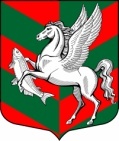 Администрация муниципального образованияСуховское сельское поселениеКировского муниципального района Ленинградской областиП О С Т А Н О В Л Е Н И Еот 19.04.2021 года № 48О внесение изменений в постановлениеот 22 июня 2015 года  № 112 «Об утверждении Порядка увольнения  (освобождения от должности) в связи с утратой  доверия лиц, замещающих муниципальные должности»iВ целях приведения нормативных правовых актов администрации муниципального образования Суховское сельское поселение Кировского муниципального района Ленинградской области в соответствие с действующим законодательством:           1.  Внести изменения в постановление от 22 июня 2015 года  № 112 «Об утверждении Порядка увольнения  (освобождения от должности) в связи с утратой  доверия лиц, замещающих муниципальные должности»:п. 4 читать в новой редакции «Взыскания применяются не позднее шести месяцев со дня поступления информации о совершении муниципальным служащим коррупционного правонарушения, не считая периодов временной нетрудоспособности муниципального служащего, нахождения его в отпуске, и не позднее трех лет со дня совершения им коррупционного правонарушения. В указанные сроки не включается время производства по уголовному делу».2. Настоящее постановление вступает в силу после его официального опубликования (обнародования) в газете «Ладога» и размещения на сайте администрации по адресу: суховское.рф.Глава администрации	                                                          О.В.Бармина